St Nicholas Design Technology Curriculum Overview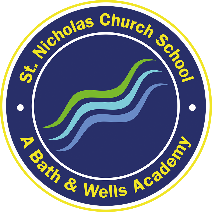 Term 1Term 2Term 3Term 4Term 5Term 6Year RMake Hedgehog bread. Use small world/puppets and props to encourage role play of familiar stories. Make simple shadow puppets.Use junk modelling to create a vehicle to travel across the snow or ice. Design and Technology: Kapow unit: lessons taken from Structures: Junk Modelling Explore junk modelling materials. Cutting and scissor skills. Making models Design and Technology: Kapow Unit: Boats Testing waterproof materials Which materials will float and sink? Compare the uses of boats. Investigate how the shape and structure of boats affects their ability to move. Design a boat. Creating and testing boatsYear 1DT: Cooking and NutritionFruit and VegetablesDT: StructuresConstructing a windmill?DT: TextilesPuppetsIn addition/optionalDT: MechanismsWheels and AxlesYear 2DT StructuresBaby Bear’s ChairDT: MechanismsMaking a moving monsterDT: MechanismsFairground wheelYear 2DT: Cooking and nutritionA balanced dietDT: Cooking and nutritionA balanced dietDT: MechanismsMaking a moving monsterDT: MechanismsFairground wheelYear 3DT: Cooking and NutritionEating seasonallyDT: Digital WorldWearable technologyDT: StructuresConstructing a castle(settlement)Year 3DT: Cooking and NutritionEating seasonallyDT: Digital WorldWearable technologyDT: Mechanical Systems (Lessons 1 and 2 minimum) Pneumatic toysDT: Mechanical Systems (Lessons 1 and 2 minimum) Pneumatic toysYear 4DT: Mechanical SystemsMaking a slingshot car (catapults)DT: Cooking and nutritionAdapting a recipeDT: TextilesFasteningsDT: Electrical SystemsTorchesYear 5DT: Mechanical SystemsMaking a pop-up bookDT: Electrical SystemsDoodlersDT: Cooking and NutritionWhat could be healthier?Year 5DT: Mechanical SystemsMaking a pop-up bookDT: Electrical SystemsDoodlersDT: StructuresBridgesDT: StructuresBridgesYear 6DT: Mechanical systemsAutomata toysDT: TextilesWaistcoatsDT: Digital WorldNavigating the worldDT: Cooking and NutritionCome dine with me